Stoof van prei, aardappel en ei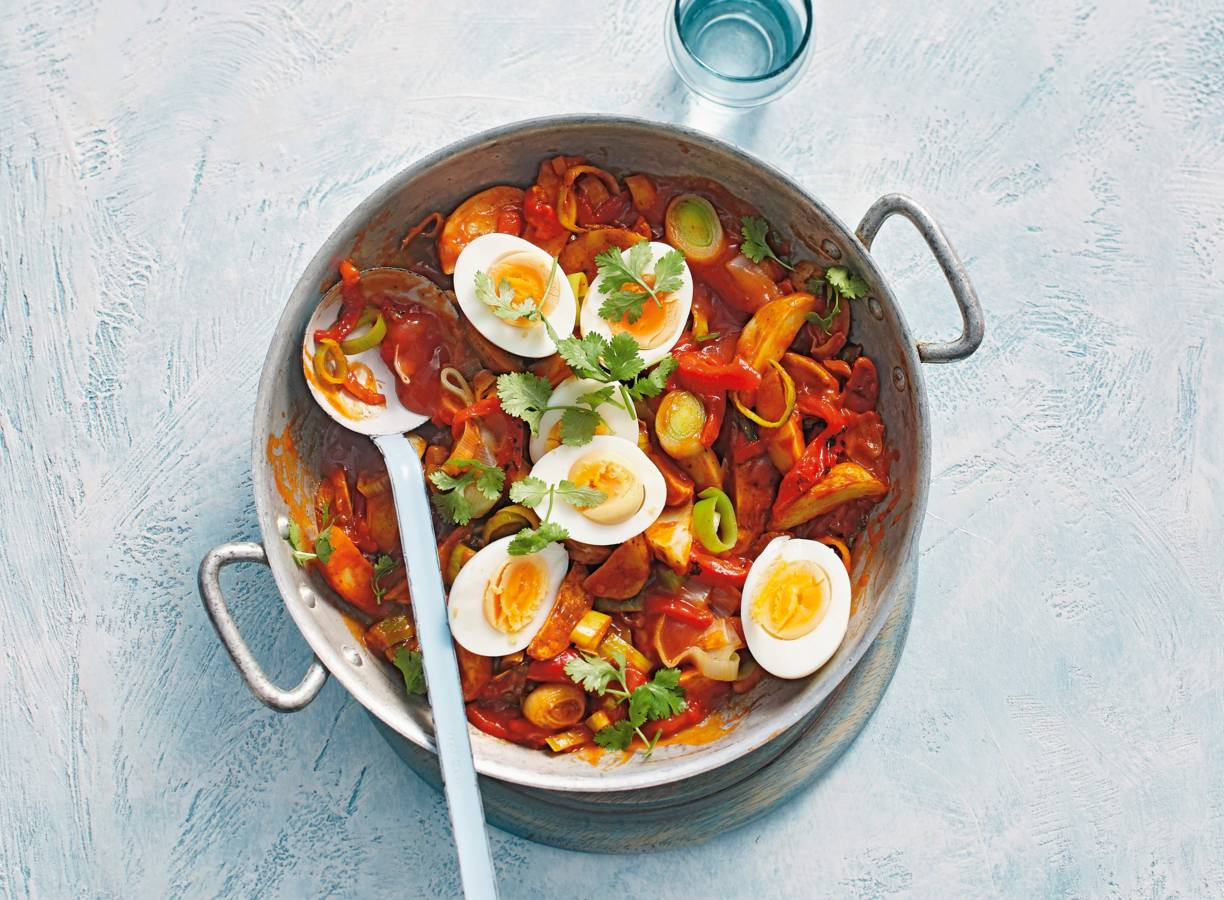 Ingrediënten 4 personen4 middelgrote eieren     400 gr. aardappelstukjes 1 prei in stukjes    1 rode ui gesnipperd200 gr. gegrilde rode paprika's in pottomato frito         2 Bifi in stukjes (chipolata worstjes)Chili sausPeterselie, chili kruiden, frites kruidenAan de slagKook de eieren in 8 min. hard. Laat schrikken onder koud stromend water, pel en halveer in de lengte. Verhit ondertussen de olie in een hapjespan en bak de aardappelstukjes 5 min. op middelhoog vuur. Voeg de uien, prei toe en roerbak .Voeg de paprika, Bifi ,chili saus en tomato frito toe en laat met de deksel op de pan 2 min. stoven op middelhoog vuur. Breng op smaak met chilipeper.  Leg de eieren met de snijkant naar boven in de stoof en garneer met de peterselie.